シンプルなクライアント情報フォーム テンプレート                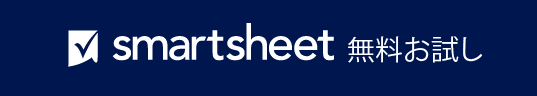 – 免責条項 –Smartsheet がこの Web サイトに掲載している記事、テンプレート、または情報などは、あくまで参考としてご利用ください。Smartsheet は、情報の最新性および正確性の確保に努めますが、本 Web サイトまたは本 Web サイトに含まれる情報、記事、テンプレート、あるいは関連グラフィックに関する完全性、正確性、信頼性、適合性、または利用可能性について、明示または黙示のいかなる表明または保証も行いません。かかる情報に依拠して生じたいかなる結果についても Smartsheet は一切責任を負いませんので、各自の責任と判断のもとにご利用ください。クライアント名クライアント名クライアント名管理者管理者管理者クライアント I.D. 番号クライアント I.D. 番号クライアント I.D. 番号日付日付日付クライアント情報クライアント情報クライアント情報クライアント情報クライアント情報クライアント情報名前携帯番号自宅住所代替電話番号メール アドレス社会保障番号勤務先住所生年月日支払い情報支払い情報支払い先支払い日領収書番号支払い金額支払い方法支払い人受領者アカウント情報アカウント情報アカウント情報支払期間支払期間支払期間アカウント残高このお支払い支払残高開始日終了日備考備考備考備考備考備考